Elmira District Secondary School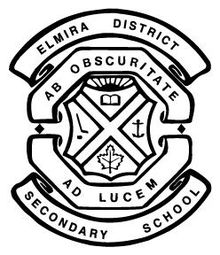 
Course DescriptionThis course emphasizes the consolidation of the literacy, communication, and critical and creative thinking skills necessary for success in academic and daily life. Students will analyse a range of challenging literary texts from various periods, countries, and cultures; interpret and evaluate informational and graphic texts; and create oral, written, and media texts in a variety of forms. An important focus will be on using academic language coherently and confidently, selecting the reading strategies best suited to particular texts and particular purposes for reading, and developing greater control in writing. The course is intended to prepare students for university, college, or the workplace. Identifying InformationCourse Title: English			Grade: 	12			Course Type:  UniversityCourse Hours: 110 hours		Course Code: ENG4UI		Credit Value: 1Ministry Document: The Ontario Curriculum, Grades 11 and 12, Revised 2007Course UnitsEssential Course ComponentsListening:  Listen in order to understand and respond appropriately in a variety of situations for a variety of purposes.Speaking:  Use speaking skills and strategies appropriately to communicate with different audiences for a variety of purposes.Reading:  Read and demonstrate an understanding of a variety of literary, informational, and graphic texts, using a range of strategies to construct meaning.Writing:      Recognize a variety of writing forms, and demonstrate how they help in communication.Use knowledge of form and style to develop and organize content by generating, gathering, and organizing ideas and information to write for an intended purpose and audience.Use editing and proofreading and knowledge of language conventions, to correct errors and refine expression.Media:  Understand a variety of media texts and techniques and how they create meaning; create a variety of media texts for different purposes and audiences, using appropriate forms, conventions, and techniques.Metacognition:  Reflect on and identify your strengths, areas for improvement, and strategies you find most helpful throughout the course.ProceduresLate and Missing Assignments:All essential learning must be demonstrated in order to earn a credit. Missed assessments jeopardize a student’s ability to demonstrate this learning.Skills such as time management and planning will be reflected in the learning skills area of the report card. Attendance: Regular attendance is necessary for success.All students are expected to be on time.Completing missed work is the responsibility of the student.Cheating and Plagiarism: If a student is suspected of cheating or plagiarizing, the student is still required to demonstrate the essential skill(s) for that particular assignment. The student will be required to redo all or part of the original assignment, or to complete an alternate assignment or assessment as determined by the teacher. Failure to do so will result in an “incomplete” for the essential skill(s) particular to that assignment or assessment and will jeopardize the credit.SignaturesPlease sign below indicating you have read and understand the requirements for successful completion of this course.__________________________				___________________________ Student								Parent/Guardian_______________________________				_________________________________ Scan below for a direct link to my course website. (http://kbrowneng4ui.weebly.com/)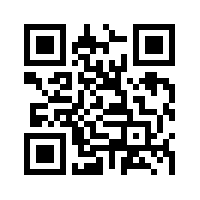 My contact information, course information, course calendar, and assignments can be found there.UnitDescription1Writing & LanguageQuestion of the Day			 Orwell Presentation Students will write several well-structured informal paragraphs throughout the course.	 Using their knowledge of Orwell’s rules of writing, students will present, with detailed explanations,  an  example each  of good and bad writing.2EssaysTimed Critical ResponseStudents will read and analyse several essays on a variety of issues.  They will also write a Timed Critical Response based on the essays studied.3Three Day RoadTimed Critical ResponsePresentation Students will read the novel Three Day Road and write a timed critical response.   They will research a specific topic and create a presentation to share with the class.  4Poetry Poetry Students will read a variety of poems, identifying the themes and speakers’ perspectives.  5HamletHamlet media projectStudents will read the play, study certain forms of media, and create a news-related media product that reflects their understanding of the play, the chosen medium, and bias. 6Independent Study EssayTimed Critical Responses (1 on each ISU novel)Interviews and ConferencesOutline	Timed Rough DraftFormal Essay      					 Students will write a comparative essay on two literary novels of their choice.   7Exam ExamStudents will synthesize the knowledge and understanding of the texts and literary theory they have gained over the semester .  They will apply this understanding to an essay prompt  and write an essay that demonstrates their understanding of the course content.